June 2017 - March 2018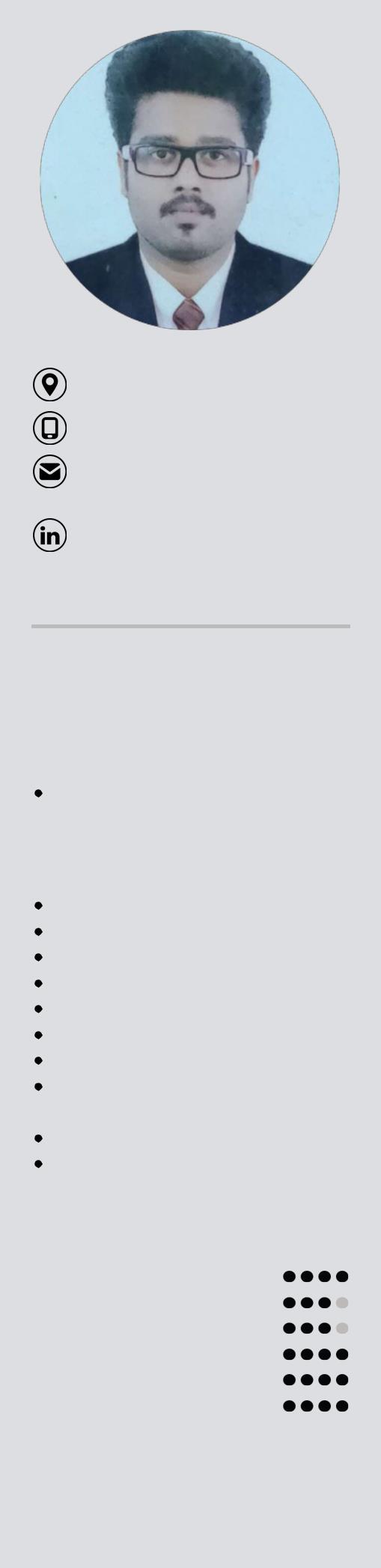 TRAINING & CERTIFICATIONS  Performance Management and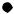 CompetencyMapping 2020Risk Management2020SKILLSClient Relationship Management Material allocation Management Inventory Management Facility Management Logistics CoordinationImport and Export SupervisionBlueprint ReadingMulti-limb coordination andsteadinessCommunication SkillsWilling to learn and work underpressureCOMPUTER PROFICIENCYWindowsMS OfficeSpreadsheetG-SuitSocial MediaCollaboration ProgramsSravan 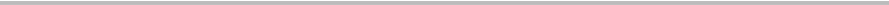 Operations Professional PROFILE • ABOUT ME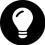 Supply Chain Management professional, well-versed in Procurement and Manufacturing with International exposure in Facility Management, Inventory Reconciliation and Logistics Coordination. Effectively develops and implements strategies and quality improvement initiatives resourcefully, which reduces costs and increases the work flow efficiency. EDUCATION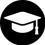  WORK EXPERIENCE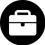 Bangalore, KarnatakaFacilitating the implementation and efficient progress of business operations like Procurement, Manufacturing, Inventory Management, E-Commerce and Customer Relations by communicating objectives across clients, teams, departments and assigning multi-phase activitiesto appropriate personnel and coordinating time lines to ensure successful business growth.Dynastic Garments Pvt LtdOperations ExecutiveThrissur, KeralaOversaw office inventory activities, including ordering and requisitions, stocking, and shipment receiving. Administered to CRM and company database, includingtroubleshooting, maintenance, updates and reports generation. Direct administrative activities for producing products and services. Direct budget activities to fund operations and to achieve maximum retur on investment.Manage movement of products in and out of facility.Oversee sustainability program addressing waste management and recycling.LANGUAGES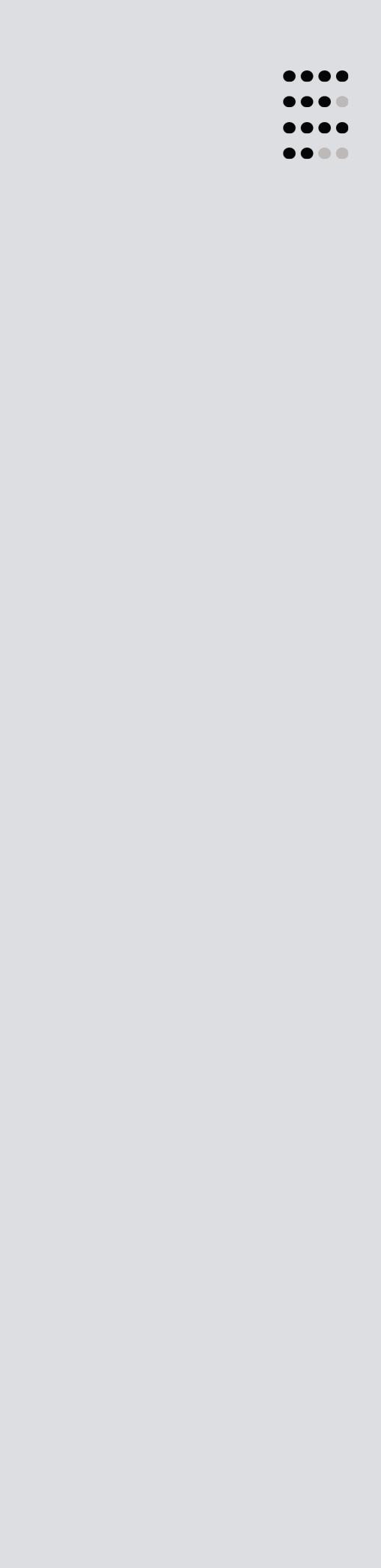 MalayalamHindiEnglishTamilPERSONAL INFORMATIONBirthdayOctober 02, 1993GenderGo Logistics IncFacility Associate (Contract)Toronto, OntarioEnforced the on-time shipment of products to create exceptional customer experiences.Executing inventory support activities to ensure proper inventory management.January 2017 - April 2017MaleMarital StatusSingleNationalityIndiaToronto, OntarioImplementing strategic measures to improve the efficiency of both the in-flow and out-flow of materials.Effectively communicated with other employees and upper management to ensure efficient management of inventory in the facility. PROJECTS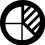 Project	Logistics Live Client ProjectPeriod:	March 2015 - August 2015Client:	Export of soybean from Canada-Taiwan (CostValuation)Logistics Live Client Project for shipping Agricultural products from Canada to Taiwan. Achieved revenue objective by implementing cost-cutting measures. Maintained consistent and on-time delivery record with 98.5% of all orders arriving on time or ahead of schedule. DECLARATION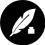 I, Sravan  hereby declare that the information contained herein is true and correct to the best of my knowledge and belief.Sravan CONTACT DETAILS:  Email Address		: sravan.399946@2freemail.com /                                                                              : sravan.399946@gulfjobseeker.comMobile Number	: 0504973598Reference		: Mr. Anup P Bhatia, HR Consultant, Gulfjobseeker.comYouTube Video CVhttps://www.youtube.com/channel/UCdsv_v9Czkx2Dc8bW4Bt4wA View My CV on Gulfjobseeker.com CV Databasehttp://www.gulfjobseeker.com/employer/cv_database_highlighted_cv_freetocontact.php Chat with me Live on Zoomhttps://zoom.us/j/4532401292?pwd=SUlYVEdSeEpGaWN6ZndUaGEzK0FjUT09PG In International BusinessPost GraduateManagement, Post GraduateMay 2016 CollegeToronto, OntarioPG In Logistics And Supply ChainPost GraduateManagement, Post GraduateSeptember 2015London, OntarioBachelors Of Business Management,GraduatedUnder GraduationApril 2014Thrissur, KeralaApril 2018Operations Manager- December 2019MasterMind ToysAugust 2016Warehouse Associate (Contract)- December 2016